Year Two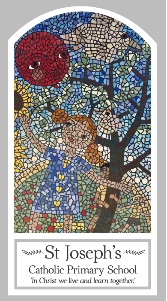 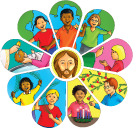 Eucharist – Relating Topic 5: ThanksgivingKey WordsKey WordsWordDefinitionThank youA phrase we use to show we are grateful. thanksgivingA way of showing you are grateful to God. thoughtful When you think of other people and act in a kind way. EucharistWhen the bread and wine are consecrated. Eucharistic PrayerA prayer the priest says when concreting the bread and wine. Liturgy A religious service or act of worship. Big QuestionWhy should we be grateful people?My first thoughts:What will I learn?To talk about their experience of receiving and giving thanks. To say what they wonder about how others feel when they are thanked. To recognise the story of the Last Supper. To recognise signs and symbols, different words and phrases used in the Eucharist (at Mass) to give thanks. To recognise that Catholics go to Mass to remember what Jesus did at the Last Supper and give thanks to God.To ask and respond to questions about how they and others feel when receiving and giving thanks. To retell the story of the Last Supper.To use words and phrases to describe some religious signs and symbols. To use words and phrases to describe the steps involved in the Eucharist (Mass) showing how Catholics give thanks to God.To describe how Catholics try to live what they have experienced at Mass in their daily lives. 